Sayı	: Konu	: Tez Savunma Sınavı Jüri Önerisi.SOSYAL BİLİMLER ENSTİTÜSÜ MÜDÜRLÜĞÜNE	Aşağıda ismi yazılı öğrencimiz tez savunma sınavına girmek için gereken koşulları yerine getirmiştir. Öğrencimizin tez savunma sınavı jürisi, tarihi, saati ve yeri aşağıdaki şekilde önerilmektedir.	Gereğini bilgilerinize arz ederim.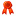          e-imzalıdırAdı-Soyadı-İmzasıAna Bilim Dalı BaşkanıÖğrencinin Adı Soyadı		: …………………………………………………………..Danışman Öğretim Üyesi	: …………………………………………………………..Tez Başlığı			: …………………………………………………………..				  …………………………………………………………..Tez Savunma Sınavının	Tarihi		:,, ….…/….. /20..	Saati		:….…:….. Yeri		: …………………………………………………………..Not: 		1-Jüriler 3 asil, 2 yedek yada 5 asil, 2 yedek olarak tez konusuna uygun belirlenmelidir.2-İkinci danışmanın jüri üyesi olduğu durumda jüri sayısı 5 asil 2 yedek olmalıdır.3-Asil ve Yedek üyelerden biri başka bir yükseköğretim kurumundan (ilgili alandan) seçilmelidir.Ek:Ana Bilim Dalı Kurul Kararı. ASİL ÜYELER  Ünvanı, Adı ve Soyadı, Kurumu(Asil)Danışman(Asil)Örn. Prof.Dr…………..(Ege Üniv…….Fak…….. Bölümü-İzmir)(Asil)Örn. Doç.Dr. ………………..(……….ABD)YEDEK ÜYELER  Ünvanı, Adı ve Soyadı, Kurumu(Yedek)Örn. Prof.Dr…………..(Gazi Üniv…….Fak…………Bölümü-Ankara)(Yedek)Örn. Doç.Dr. ………………..(……….ABD)